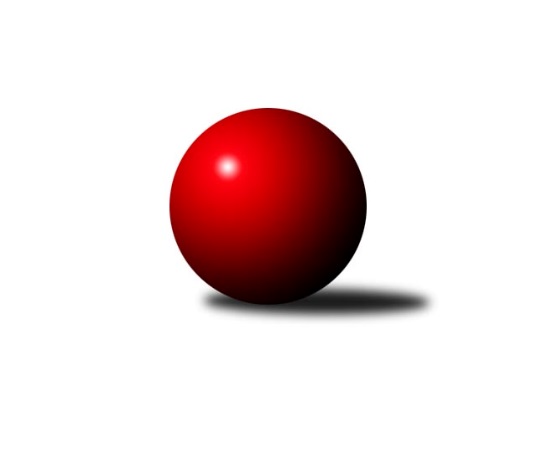 Č.14Ročník 2019/2020	16.5.2024 Krajský přebor Ústeckého kraje 2019/2020Statistika 14. kolaTabulka družstev:		družstvo	záp	výh	rem	proh	skore	sety	průměr	body	plné	dorážka	chyby	1.	ASK Lovosice	14	12	1	1	78.5 : 33.5 	(97.5 : 70.5)	2542	25	1751	791	33.4	2.	Sokol Spořice	14	9	1	4	62.5 : 49.5 	(92.0 : 76.0)	2446	19	1701	745	41.3	3.	TJ Lokomotiva Ústí n. L. B	14	9	0	5	67.0 : 45.0 	(97.5 : 70.5)	2473	18	1723	750	39.1	4.	TJ Elektrárny Kadaň B	14	9	0	5	67.0 : 45.0 	(91.5 : 76.5)	2541	18	1754	787	43.7	5.	Sokol Ústí n. L.	14	8	0	6	64.5 : 47.5 	(96.5 : 71.5)	2501	16	1734	767	49.1	6.	SKK Podbořany B	14	8	0	6	57.0 : 55.0 	(75.0 : 93.0)	2413	16	1701	712	46.4	7.	SKK Bílina	14	7	1	6	63.0 : 49.0 	(91.5 : 76.5)	2472	15	1732	740	45.4	8.	SK Verneřice	14	7	1	6	60.5 : 51.5 	(84.5 : 83.5)	2502	15	1726	775	41.7	9.	TJ Lokomotiva Žatec	14	7	0	7	50.5 : 61.5 	(82.0 : 86.0)	2446	14	1712	734	43.7	10.	KO Česká Kamenice	14	6	1	7	60.5 : 51.5 	(84.0 : 84.0)	2412	13	1688	724	41.3	11.	TJ Slovan Vejprty	14	5	0	9	46.5 : 65.5 	(82.0 : 86.0)	2447	10	1726	721	49.2	12.	TJ Teplice Letná B	14	3	1	10	46.0 : 66.0 	(80.0 : 88.0)	2480	7	1735	745	42.9	13.	TJ VTŽ Chomutov B	14	3	0	11	36.5 : 75.5 	(71.5 : 96.5)	2431	6	1709	722	48.1	14.	TJ Lokomotiva Ústí n. L. C	14	2	0	12	24.0 : 88.0 	(50.5 : 117.5)	2230	4	1616	614	68.1Tabulka doma:		družstvo	záp	výh	rem	proh	skore	sety	průměr	body	maximum	minimum	1.	ASK Lovosice	8	8	0	0	50.0 : 14.0 	(63.5 : 32.5)	2535	16	2582	2484	2.	Sokol Spořice	7	6	1	0	40.0 : 16.0 	(55.0 : 29.0)	2427	13	2478	2350	3.	TJ Lokomotiva Ústí n. L. B	6	6	0	0	40.5 : 7.5 	(52.5 : 19.5)	2682	12	2804	2613	4.	Sokol Ústí n. L.	7	6	0	1	41.0 : 15.0 	(57.5 : 26.5)	2411	12	2519	2324	5.	SKK Podbořany B	7	6	0	1	36.5 : 19.5 	(43.5 : 40.5)	2501	12	2538	2455	6.	KO Česká Kamenice	7	5	0	2	37.5 : 18.5 	(47.5 : 36.5)	2468	10	2520	2421	7.	SK Verneřice	7	5	0	2	37.0 : 19.0 	(47.0 : 37.0)	2430	10	2505	2355	8.	TJ Elektrárny Kadaň B	7	5	0	2	33.0 : 23.0 	(44.5 : 39.5)	2558	10	2623	2454	9.	TJ Lokomotiva Žatec	7	5	0	2	32.5 : 23.5 	(48.5 : 35.5)	2483	10	2557	2437	10.	SKK Bílina	7	4	1	2	38.0 : 18.0 	(51.5 : 32.5)	2419	9	2507	2320	11.	TJ Slovan Vejprty	7	3	0	4	25.5 : 30.5 	(44.5 : 39.5)	2457	6	2570	2346	12.	TJ Lokomotiva Ústí n. L. C	7	2	0	5	21.0 : 35.0 	(37.5 : 46.5)	2478	4	2526	2352	13.	TJ VTŽ Chomutov B	7	2	0	5	19.0 : 37.0 	(37.0 : 47.0)	2500	4	2562	2407	14.	TJ Teplice Letná B	7	1	1	5	22.5 : 33.5 	(41.5 : 42.5)	2573	3	2611	2514Tabulka venku:		družstvo	záp	výh	rem	proh	skore	sety	průměr	body	maximum	minimum	1.	ASK Lovosice	6	4	1	1	28.5 : 19.5 	(34.0 : 38.0)	2543	9	2617	2437	2.	TJ Elektrárny Kadaň B	7	4	0	3	34.0 : 22.0 	(47.0 : 37.0)	2538	8	2656	2428	3.	SKK Bílina	7	3	0	4	25.0 : 31.0 	(40.0 : 44.0)	2480	6	2625	2309	4.	Sokol Spořice	7	3	0	4	22.5 : 33.5 	(37.0 : 47.0)	2449	6	2635	2280	5.	TJ Lokomotiva Ústí n. L. B	8	3	0	5	26.5 : 37.5 	(45.0 : 51.0)	2447	6	2630	2325	6.	SK Verneřice	7	2	1	4	23.5 : 32.5 	(37.5 : 46.5)	2512	5	2643	2353	7.	Sokol Ústí n. L.	7	2	0	5	23.5 : 32.5 	(39.0 : 45.0)	2514	4	2596	2440	8.	TJ Teplice Letná B	7	2	0	5	23.5 : 32.5 	(38.5 : 45.5)	2465	4	2576	2385	9.	TJ Slovan Vejprty	7	2	0	5	21.0 : 35.0 	(37.5 : 46.5)	2445	4	2566	2300	10.	SKK Podbořany B	7	2	0	5	20.5 : 35.5 	(31.5 : 52.5)	2401	4	2538	2202	11.	TJ Lokomotiva Žatec	7	2	0	5	18.0 : 38.0 	(33.5 : 50.5)	2441	4	2523	2356	12.	KO Česká Kamenice	7	1	1	5	23.0 : 33.0 	(36.5 : 47.5)	2404	3	2572	2243	13.	TJ VTŽ Chomutov B	7	1	0	6	17.5 : 38.5 	(34.5 : 49.5)	2420	2	2470	2367	14.	TJ Lokomotiva Ústí n. L. C	7	0	0	7	3.0 : 53.0 	(13.0 : 71.0)	2231	0	2491	2074Tabulka podzimní části:		družstvo	záp	výh	rem	proh	skore	sety	průměr	body	doma	venku	1.	ASK Lovosice	14	12	1	1	78.5 : 33.5 	(97.5 : 70.5)	2542	25 	8 	0 	0 	4 	1 	1	2.	Sokol Spořice	14	9	1	4	62.5 : 49.5 	(92.0 : 76.0)	2446	19 	6 	1 	0 	3 	0 	4	3.	TJ Lokomotiva Ústí n. L. B	14	9	0	5	67.0 : 45.0 	(97.5 : 70.5)	2473	18 	6 	0 	0 	3 	0 	5	4.	TJ Elektrárny Kadaň B	14	9	0	5	67.0 : 45.0 	(91.5 : 76.5)	2541	18 	5 	0 	2 	4 	0 	3	5.	Sokol Ústí n. L.	14	8	0	6	64.5 : 47.5 	(96.5 : 71.5)	2501	16 	6 	0 	1 	2 	0 	5	6.	SKK Podbořany B	14	8	0	6	57.0 : 55.0 	(75.0 : 93.0)	2413	16 	6 	0 	1 	2 	0 	5	7.	SKK Bílina	14	7	1	6	63.0 : 49.0 	(91.5 : 76.5)	2472	15 	4 	1 	2 	3 	0 	4	8.	SK Verneřice	14	7	1	6	60.5 : 51.5 	(84.5 : 83.5)	2502	15 	5 	0 	2 	2 	1 	4	9.	TJ Lokomotiva Žatec	14	7	0	7	50.5 : 61.5 	(82.0 : 86.0)	2446	14 	5 	0 	2 	2 	0 	5	10.	KO Česká Kamenice	14	6	1	7	60.5 : 51.5 	(84.0 : 84.0)	2412	13 	5 	0 	2 	1 	1 	5	11.	TJ Slovan Vejprty	14	5	0	9	46.5 : 65.5 	(82.0 : 86.0)	2447	10 	3 	0 	4 	2 	0 	5	12.	TJ Teplice Letná B	14	3	1	10	46.0 : 66.0 	(80.0 : 88.0)	2480	7 	1 	1 	5 	2 	0 	5	13.	TJ VTŽ Chomutov B	14	3	0	11	36.5 : 75.5 	(71.5 : 96.5)	2431	6 	2 	0 	5 	1 	0 	6	14.	TJ Lokomotiva Ústí n. L. C	14	2	0	12	24.0 : 88.0 	(50.5 : 117.5)	2230	4 	2 	0 	5 	0 	0 	7Tabulka jarní části:		družstvo	záp	výh	rem	proh	skore	sety	průměr	body	doma	venku	1.	TJ Lokomotiva Ústí n. L. B	0	0	0	0	0.0 : 0.0 	(0.0 : 0.0)	0	0 	0 	0 	0 	0 	0 	0 	2.	TJ Slovan Vejprty	0	0	0	0	0.0 : 0.0 	(0.0 : 0.0)	0	0 	0 	0 	0 	0 	0 	0 	3.	ASK Lovosice	0	0	0	0	0.0 : 0.0 	(0.0 : 0.0)	0	0 	0 	0 	0 	0 	0 	0 	4.	SKK Podbořany B	0	0	0	0	0.0 : 0.0 	(0.0 : 0.0)	0	0 	0 	0 	0 	0 	0 	0 	5.	TJ Lokomotiva Ústí n. L. C	0	0	0	0	0.0 : 0.0 	(0.0 : 0.0)	0	0 	0 	0 	0 	0 	0 	0 	6.	SK Verneřice	0	0	0	0	0.0 : 0.0 	(0.0 : 0.0)	0	0 	0 	0 	0 	0 	0 	0 	7.	KO Česká Kamenice	0	0	0	0	0.0 : 0.0 	(0.0 : 0.0)	0	0 	0 	0 	0 	0 	0 	0 	8.	TJ VTŽ Chomutov B	0	0	0	0	0.0 : 0.0 	(0.0 : 0.0)	0	0 	0 	0 	0 	0 	0 	0 	9.	TJ Elektrárny Kadaň B	0	0	0	0	0.0 : 0.0 	(0.0 : 0.0)	0	0 	0 	0 	0 	0 	0 	0 	10.	SKK Bílina	0	0	0	0	0.0 : 0.0 	(0.0 : 0.0)	0	0 	0 	0 	0 	0 	0 	0 	11.	Sokol Ústí n. L.	0	0	0	0	0.0 : 0.0 	(0.0 : 0.0)	0	0 	0 	0 	0 	0 	0 	0 	12.	TJ Lokomotiva Žatec	0	0	0	0	0.0 : 0.0 	(0.0 : 0.0)	0	0 	0 	0 	0 	0 	0 	0 	13.	TJ Teplice Letná B	0	0	0	0	0.0 : 0.0 	(0.0 : 0.0)	0	0 	0 	0 	0 	0 	0 	0 	14.	Sokol Spořice	0	0	0	0	0.0 : 0.0 	(0.0 : 0.0)	0	0 	0 	0 	0 	0 	0 	0 Zisk bodů pro družstvo:		jméno hráče	družstvo	body	zápasy	v %	dílčí body	sety	v %	1.	Karel Kühnel 	KO Česká Kamenice 	14	/	14	(100%)	21	/	28	(75%)	2.	Petr Staněk 	Sokol Ústí n. L. 	12.5	/	14	(89%)	23	/	28	(82%)	3.	Štefan Kutěra 	Sokol Spořice 	12	/	14	(86%)	21.5	/	28	(77%)	4.	Jakub Hudec 	ASK Lovosice 	12	/	14	(86%)	20	/	28	(71%)	5.	Patrik Kukeně 	SK Verneřice 	12	/	14	(86%)	19.5	/	28	(70%)	6.	Tomáš Malec 	KO Česká Kamenice 	12	/	14	(86%)	19.5	/	28	(70%)	7.	Jiří Šípek 	TJ Lokomotiva Ústí n. L. B 	12	/	14	(86%)	17	/	28	(61%)	8.	Michal Bruthans 	ASK Lovosice 	11	/	14	(79%)	19	/	28	(68%)	9.	Zdeněk Hošek 	TJ Elektrárny Kadaň B 	10.5	/	14	(75%)	20	/	28	(71%)	10.	Petr Bílek 	Sokol Ústí n. L. 	10	/	13	(77%)	17	/	26	(65%)	11.	Daniel Sekyra 	SK Verneřice 	10	/	14	(71%)	18.5	/	28	(66%)	12.	Michaela Šuterová 	TJ Slovan Vejprty 	9	/	13	(69%)	17.5	/	26	(67%)	13.	Jindřich Wolf 	Sokol Ústí n. L. 	9	/	14	(64%)	19	/	28	(68%)	14.	Václav Tajbl st.	TJ Lokomotiva Žatec 	9	/	14	(64%)	17	/	28	(61%)	15.	Lukáš Uhlíř 	SKK Bílina 	8.5	/	12	(71%)	17	/	24	(71%)	16.	Josef Hudec 	TJ Slovan Vejprty 	8.5	/	14	(61%)	20	/	28	(71%)	17.	Eugen Škurla 	TJ Lokomotiva Ústí n. L. B 	8.5	/	14	(61%)	18.5	/	28	(66%)	18.	Oldřich Lukšík st.	Sokol Spořice 	8.5	/	14	(61%)	17	/	28	(61%)	19.	Václav Ajm 	TJ Lokomotiva Ústí n. L. B 	8	/	10	(80%)	15.5	/	20	(78%)	20.	Petr Kunt ml.	Sokol Ústí n. L. 	8	/	10	(80%)	14.5	/	20	(73%)	21.	Martin Čecho 	SKK Bílina 	8	/	11	(73%)	13.5	/	22	(61%)	22.	David Bouša 	TJ Teplice Letná B 	8	/	12	(67%)	15.5	/	24	(65%)	23.	Jaroslav Ondráček 	ASK Lovosice 	8	/	12	(67%)	13.5	/	24	(56%)	24.	Tomáš Čecháček 	TJ Teplice Letná B 	8	/	13	(62%)	14.5	/	26	(56%)	25.	Lukáš Zítka 	SK Verneřice 	8	/	13	(62%)	14	/	26	(54%)	26.	Ladislav Čecháček 	TJ Teplice Letná B 	8	/	13	(62%)	13	/	26	(50%)	27.	Viktor Žďárský 	TJ VTŽ Chomutov B 	8	/	14	(57%)	17	/	28	(61%)	28.	Kamil Ausbuher 	SKK Podbořany B 	7.5	/	12	(63%)	13	/	24	(54%)	29.	Zdeněk Ptáček st.	TJ Lokomotiva Žatec 	7.5	/	14	(54%)	16	/	28	(57%)	30.	Milan Polcar 	Sokol Spořice 	7	/	12	(58%)	15	/	24	(63%)	31.	Michal Dvořák 	TJ Elektrárny Kadaň B 	7	/	12	(58%)	14	/	24	(58%)	32.	Horst Schmiedl 	Sokol Spořice 	7	/	12	(58%)	10.5	/	24	(44%)	33.	Karel Beran 	KO Česká Kamenice 	7	/	13	(54%)	15	/	26	(58%)	34.	Miloš Martínek 	KO Česká Kamenice 	7	/	13	(54%)	13.5	/	26	(52%)	35.	Josef Málek 	TJ Lokomotiva Ústí n. L. B 	7	/	14	(50%)	17.5	/	28	(63%)	36.	Iveta Ptáčková 	TJ Lokomotiva Žatec 	7	/	14	(50%)	14.5	/	28	(52%)	37.	Anna Houdková 	ASK Lovosice 	6.5	/	12	(54%)	11	/	24	(46%)	38.	Rudolf Březina 	TJ Teplice Letná B 	6.5	/	13	(50%)	12.5	/	26	(48%)	39.	Antonín Onderka 	TJ Elektrárny Kadaň B 	6.5	/	14	(46%)	15	/	28	(54%)	40.	Nataša Feketi 	TJ Elektrárny Kadaň B 	6	/	7	(86%)	9.5	/	14	(68%)	41.	Zbyněk Vytiska 	TJ VTŽ Chomutov B 	6	/	8	(75%)	11	/	16	(69%)	42.	Bára Zemanová 	SKK Podbořany B 	6	/	9	(67%)	10	/	18	(56%)	43.	Miloš Maňour 	ASK Lovosice 	6	/	11	(55%)	10.5	/	22	(48%)	44.	Václav Šváb 	SKK Podbořany B 	6	/	12	(50%)	9.5	/	24	(40%)	45.	Filip Turtenwald 	TJ Lokomotiva Ústí n. L. B 	5.5	/	8	(69%)	9	/	16	(56%)	46.	Miroslav Zítka 	SK Verneřice 	5.5	/	10	(55%)	12	/	20	(60%)	47.	Miroslav Vondra 	SKK Bílina 	5	/	7	(71%)	10	/	14	(71%)	48.	Ladislav Zalabák 	ASK Lovosice 	5	/	9	(56%)	12	/	18	(67%)	49.	Ondřej Šmíd 	TJ VTŽ Chomutov B 	5	/	9	(56%)	9	/	18	(50%)	50.	Ladislav Elis st.	SK Verneřice 	5	/	9	(56%)	8.5	/	18	(47%)	51.	Gerhard Schlögl 	SKK Bílina 	5	/	10	(50%)	12	/	20	(60%)	52.	Pavel Bidmon 	TJ Elektrárny Kadaň B 	5	/	11	(45%)	9	/	22	(41%)	53.	Arnošt Werschall 	TJ Slovan Vejprty 	5	/	12	(42%)	11.5	/	24	(48%)	54.	Kateřina Ambrová 	TJ Elektrárny Kadaň B 	5	/	13	(38%)	10	/	26	(38%)	55.	Ladislav Elis ml.	SK Verneřice 	5	/	13	(38%)	9	/	26	(35%)	56.	Zdeněk Rauner 	TJ Lokomotiva Ústí n. L. C 	5	/	14	(36%)	12.5	/	28	(45%)	57.	Martin Budský 	TJ Slovan Vejprty 	4.5	/	8	(56%)	9	/	16	(56%)	58.	Zdeněk Vítr 	SKK Bílina 	4.5	/	9	(50%)	10	/	18	(56%)	59.	Josef Jiřinský 	TJ Teplice Letná B 	4.5	/	13	(35%)	11	/	26	(42%)	60.	Johan Hablawetz 	TJ Slovan Vejprty 	4	/	6	(67%)	5.5	/	12	(46%)	61.	Robert Ambra 	TJ Elektrárny Kadaň B 	4	/	7	(57%)	7	/	14	(50%)	62.	Marek Půta 	SKK Podbořany B 	4	/	7	(57%)	5	/	14	(36%)	63.	Lenka Nováková 	TJ VTŽ Chomutov B 	4	/	9	(44%)	10	/	18	(56%)	64.	Alexandr Moróc 	TJ Lokomotiva Ústí n. L. C 	4	/	9	(44%)	8	/	18	(44%)	65.	Kamil Srkal 	SKK Podbořany B 	4	/	10	(40%)	10.5	/	20	(53%)	66.	Zdeněk Verner 	TJ Slovan Vejprty 	4	/	10	(40%)	8	/	20	(40%)	67.	Jaroslav Vorlický 	TJ Lokomotiva Ústí n. L. C 	4	/	10	(40%)	5.5	/	20	(28%)	68.	Jaroslav Chot 	ASK Lovosice 	4	/	12	(33%)	11.5	/	24	(48%)	69.	Šárka Uhlíková 	TJ Lokomotiva Žatec 	4	/	12	(33%)	10	/	24	(42%)	70.	Petr Kuneš 	Sokol Ústí n. L. 	4	/	12	(33%)	8	/	24	(33%)	71.	Radek Goldšmíd 	SKK Podbořany B 	3.5	/	11	(32%)	8	/	22	(36%)	72.	Miriam Nocarová 	TJ Elektrárny Kadaň B 	3	/	3	(100%)	4	/	6	(67%)	73.	Lenka Chalupová 	TJ Lokomotiva Ústí n. L. B 	3	/	5	(60%)	6	/	10	(60%)	74.	Tadeáš Zeman 	SKK Podbořany B 	3	/	5	(60%)	4.5	/	10	(45%)	75.	Pavlína Černíková 	SKK Bílina 	3	/	6	(50%)	6.5	/	12	(54%)	76.	Lubomír Ptáček 	TJ Lokomotiva Žatec 	3	/	7	(43%)	7.5	/	14	(54%)	77.	Jiří Pavelka 	SKK Bílina 	3	/	7	(43%)	5.5	/	14	(39%)	78.	Josef Šíma 	SKK Bílina 	3	/	7	(43%)	4	/	14	(29%)	79.	Vlastimil Heryšer 	SKK Podbořany B 	3	/	8	(38%)	7	/	16	(44%)	80.	Martin Vích 	SKK Bílina 	3	/	8	(38%)	6	/	16	(38%)	81.	Vladislav Janda 	KO Česká Kamenice 	3	/	9	(33%)	4	/	18	(22%)	82.	Jiří Jarolím 	TJ Lokomotiva Žatec 	3	/	11	(27%)	10	/	22	(45%)	83.	Jiří Wetzler 	Sokol Spořice 	3	/	11	(27%)	10	/	22	(45%)	84.	Petr Kunt st.	Sokol Ústí n. L. 	3	/	11	(27%)	10	/	22	(45%)	85.	Karel Bouša 	TJ Teplice Letná B 	3	/	11	(27%)	7.5	/	22	(34%)	86.	Jiří Malec 	KO Česká Kamenice 	2.5	/	12	(21%)	6	/	24	(25%)	87.	Jitka Šálková 	SKK Bílina 	2	/	4	(50%)	5	/	8	(63%)	88.	Petr Andres 	Sokol Spořice 	2	/	4	(50%)	5	/	8	(63%)	89.	Ladislav Mandinec 	SKK Podbořany B 	2	/	4	(50%)	4	/	8	(50%)	90.	Petr Šmelhaus 	KO Česká Kamenice 	2	/	4	(50%)	3	/	8	(38%)	91.	Zdeněk Novák 	TJ VTŽ Chomutov B 	2	/	4	(50%)	3	/	8	(38%)	92.	Rudolf Tesařík 	TJ VTŽ Chomutov B 	2	/	6	(33%)	6	/	12	(50%)	93.	Stanislav Novák 	TJ VTŽ Chomutov B 	2	/	7	(29%)	6	/	14	(43%)	94.	Květuše Strachoňová 	TJ Lokomotiva Ústí n. L. C 	2	/	7	(29%)	6	/	14	(43%)	95.	Dalibor Dařílek 	TJ Lokomotiva Ústí n. L. B 	2	/	7	(29%)	5	/	14	(36%)	96.	Zdeněk Ptáček ml.	TJ Lokomotiva Žatec 	2	/	8	(25%)	6	/	16	(38%)	97.	Marcela Bořutová 	TJ Lokomotiva Ústí n. L. C 	2	/	9	(22%)	6	/	18	(33%)	98.	Milan Hnilica 	TJ Teplice Letná B 	2	/	9	(22%)	6	/	18	(33%)	99.	Václav Kordulík 	Sokol Spořice 	2	/	12	(17%)	8	/	24	(33%)	100.	Petr Fabian 	TJ Lokomotiva Ústí n. L. B 	1	/	1	(100%)	2	/	2	(100%)	101.	Lada Strnadová 	TJ Elektrárny Kadaň B 	1	/	1	(100%)	2	/	2	(100%)	102.	Jiří Kartus 	SKK Podbořany B 	1	/	2	(50%)	2.5	/	4	(63%)	103.	Pavel Nocar ml.	TJ Elektrárny Kadaň B 	1	/	2	(50%)	1	/	4	(25%)	104.	Miroslav Lazarčik 	Sokol Spořice 	1	/	3	(33%)	3	/	6	(50%)	105.	Milan Jaworek 	TJ Lokomotiva Ústí n. L. B 	1	/	3	(33%)	3	/	6	(50%)	106.	Jan Čermák 	TJ Lokomotiva Žatec 	1	/	3	(33%)	1	/	6	(17%)	107.	Zdeněk Ausbuher 	SKK Podbořany B 	1	/	3	(33%)	1	/	6	(17%)	108.	Miroslav Farkaš 	TJ Slovan Vejprty 	1	/	4	(25%)	4.5	/	8	(56%)	109.	Pavel Vaníček 	TJ VTŽ Chomutov B 	1	/	4	(25%)	2	/	8	(25%)	110.	Jan Chvátal 	KO Česká Kamenice 	1	/	4	(25%)	2	/	8	(25%)	111.	Slavomír Suchý 	TJ Lokomotiva Ústí n. L. C 	1	/	5	(20%)	3	/	10	(30%)	112.	Milan Schoř 	Sokol Ústí n. L. 	1	/	6	(17%)	2	/	12	(17%)	113.	Pavlína Sekyrová 	SK Verneřice 	1	/	6	(17%)	2	/	12	(17%)	114.	Tomáš Kocman 	TJ Lokomotiva Ústí n. L. C 	1	/	8	(13%)	1	/	16	(6%)	115.	Zdenek Ramajzl 	TJ Lokomotiva Ústí n. L. C 	1	/	13	(8%)	6.5	/	26	(25%)	116.	Bohuslav Hoffman 	TJ Slovan Vejprty 	0.5	/	10	(5%)	3	/	20	(15%)	117.	Barbora Jarkovská 	TJ Lokomotiva Ústí n. L. C 	0	/	1	(0%)	1	/	2	(50%)	118.	Milan Černý 	Sokol Spořice 	0	/	1	(0%)	1	/	2	(50%)	119.	Jitka Jindrová 	Sokol Spořice 	0	/	1	(0%)	1	/	2	(50%)	120.	Pavel Vacinek 	TJ Lokomotiva Žatec 	0	/	1	(0%)	0	/	2	(0%)	121.	Jitka Váňová 	TJ VTŽ Chomutov B 	0	/	1	(0%)	0	/	2	(0%)	122.	Daniel Žemlička 	SK Verneřice 	0	/	1	(0%)	0	/	2	(0%)	123.	Arnošt Filo 	TJ VTŽ Chomutov B 	0	/	1	(0%)	0	/	2	(0%)	124.	Eliška Holakovská 	TJ Lokomotiva Ústí n. L. C 	0	/	2	(0%)	0	/	4	(0%)	125.	Josef Matoušek 	TJ Lokomotiva Ústí n. L. B 	0	/	3	(0%)	2	/	6	(33%)	126.	Filip Prokeš 	TJ VTŽ Chomutov B 	0	/	3	(0%)	1	/	6	(17%)	127.	František Ajm 	TJ Lokomotiva Ústí n. L. B 	0	/	3	(0%)	0	/	6	(0%)	128.	Dančo Bosilkov 	TJ VTŽ Chomutov B 	0	/	5	(0%)	2.5	/	10	(25%)	129.	Josef Malár 	TJ Slovan Vejprty 	0	/	5	(0%)	2	/	10	(20%)	130.	Jitka Sottnerová 	TJ Lokomotiva Ústí n. L. C 	0	/	6	(0%)	1	/	12	(8%)	131.	Milan Šmejkal 	TJ VTŽ Chomutov B 	0	/	8	(0%)	3	/	16	(19%)Průměry na kuželnách:		kuželna	průměr	plné	dorážka	chyby	výkon na hráče	1.	TJ Teplice Letná, 1-4	2583	1788	794	43.1	(430.5)	2.	TJ Lokomotiva Ústí nad Labem, 1-4	2547	1777	769	45.8	(424.6)	3.	Kadaň, 1-2	2546	1772	773	44.6	(424.5)	4.	TJ VTŽ Chomutov, 1-2	2536	1754	782	42.5	(422.7)	5.	Podbořany, 1-4	2494	1731	762	42.9	(415.7)	6.	Bohušovice, 1-4	2477	1719	758	36.6	(412.9)	7.	Žatec, 1-2	2468	1727	741	44.6	(411.5)	8.	Vejprty, 1-2	2456	1727	729	49.3	(409.5)	9.	Česká Kamenice, 1-2	2442	1715	727	41.9	(407.1)	10.	Verneřice, 1-2	2403	1683	720	45.6	(400.6)	11.	Bílina, 1-2	2376	1669	707	50.4	(396.1)	12.	Sokol Spořice, 1-2	2366	1655	710	48.6	(394.4)	13.	Sokol Ústí, 1-2	2361	1657	703	52.9	(393.5)Nejlepší výkony na kuželnách:TJ Teplice Letná, 1-4TJ Elektrárny Kadaň B	2656	8. kolo	Petr Bílek 	Sokol Ústí n. L.	486	2. koloSK Verneřice	2643	6. kolo	Petr Kunt ml.	Sokol Ústí n. L.	474	2. koloTJ Lokomotiva Ústí n. L. B	2630	14. kolo	Rudolf Březina 	TJ Teplice Letná B	470	14. koloSKK Bílina	2625	13. kolo	Josef Málek 	TJ Lokomotiva Ústí n. L. B	462	14. koloTJ Teplice Letná B	2611	14. kolo	David Bouša 	TJ Teplice Letná B	462	6. koloTJ Teplice Letná B	2596	13. kolo	Antonín Onderka 	TJ Elektrárny Kadaň B	462	8. koloSokol Ústí n. L.	2596	2. kolo	Tomáš Čecháček 	TJ Teplice Letná B	461	2. koloTJ Teplice Letná B	2591	6. kolo	David Bouša 	TJ Teplice Letná B	461	2. koloTJ Teplice Letná B	2583	10. kolo	Jakub Hudec 	ASK Lovosice	460	5. koloTJ Teplice Letná B	2574	2. kolo	David Bouša 	TJ Teplice Letná B	458	14. koloTJ Lokomotiva Ústí nad Labem, 1-4TJ Lokomotiva Ústí n. L. B	2804	10. kolo	Josef Málek 	TJ Lokomotiva Ústí n. L. B	530	10. koloTJ Lokomotiva Ústí n. L. B	2708	12. kolo	Václav Ajm 	TJ Lokomotiva Ústí n. L. B	508	10. koloTJ Lokomotiva Ústí n. L. B	2688	2. kolo	Václav Ajm 	TJ Lokomotiva Ústí n. L. B	490	6. koloTJ Lokomotiva Ústí n. L. B	2642	8. kolo	Josef Málek 	TJ Lokomotiva Ústí n. L. B	488	8. koloTJ Elektrárny Kadaň B	2640	2. kolo	Petr Bílek 	Sokol Ústí n. L.	478	14. koloTJ Lokomotiva Ústí n. L. B	2637	6. kolo	David Bouša 	TJ Teplice Letná B	475	12. koloTJ Lokomotiva Ústí n. L. B	2613	5. kolo	Jiří Šípek 	TJ Lokomotiva Ústí n. L. B	475	12. koloTJ Teplice Letná B	2576	12. kolo	Zdeněk Rauner 	TJ Lokomotiva Ústí n. L. C	474	7. koloKO Česká Kamenice	2572	13. kolo	Václav Ajm 	TJ Lokomotiva Ústí n. L. B	473	12. koloTJ Teplice Letná B	2570	7. kolo	Petr Kuneš 	Sokol Ústí n. L.	471	14. koloKadaň, 1-2Sokol Spořice	2635	4. kolo	Oldřich Lukšík st.	Sokol Spořice	488	4. koloTJ Elektrárny Kadaň B	2623	11. kolo	Michal Dvořák 	TJ Elektrárny Kadaň B	483	13. koloTJ Elektrárny Kadaň B	2609	13. kolo	Patrik Kukeně 	SK Verneřice	475	11. koloTJ Elektrárny Kadaň B	2587	14. kolo	Štefan Kutěra 	Sokol Spořice	469	4. koloASK Lovosice	2585	6. kolo	Zdeněk Hošek 	TJ Elektrárny Kadaň B	469	6. koloTJ Slovan Vejprty	2566	14. kolo	Zdeněk Hošek 	TJ Elektrárny Kadaň B	468	13. koloTJ Elektrárny Kadaň B	2566	4. kolo	Antonín Onderka 	TJ Elektrárny Kadaň B	463	11. koloTJ Elektrárny Kadaň B	2564	6. kolo	Zdeněk Verner 	TJ Slovan Vejprty	460	14. koloSokol Ústí n. L.	2549	13. kolo	Michal Dvořák 	TJ Elektrárny Kadaň B	460	11. koloSK Verneřice	2527	11. kolo	Petr Staněk 	Sokol Ústí n. L.	459	13. koloTJ VTŽ Chomutov, 1-2SKK Bílina	2621	11. kolo	Jakub Hudec 	ASK Lovosice	491	2. koloSK Verneřice	2618	13. kolo	Viktor Žďárský 	TJ VTŽ Chomutov B	480	2. koloASK Lovosice	2617	2. kolo	Patrik Kukeně 	SK Verneřice	473	13. koloTJ Elektrárny Kadaň B	2570	5. kolo	Daniel Sekyra 	SK Verneřice	469	13. koloTJ VTŽ Chomutov B	2562	9. kolo	Michal Dvořák 	TJ Elektrárny Kadaň B	462	5. koloTJ VTŽ Chomutov B	2558	13. kolo	Zbyněk Vytiska 	TJ VTŽ Chomutov B	462	13. koloTJ VTŽ Chomutov B	2555	6. kolo	Jaroslav Chot 	ASK Lovosice	461	2. koloTJ VTŽ Chomutov B	2554	2. kolo	Martin Čecho 	SKK Bílina	460	11. koloSokol Ústí n. L.	2542	6. kolo	Viktor Žďárský 	TJ VTŽ Chomutov B	459	6. koloSKK Podbořany B	2538	14. kolo	Miroslav Vondra 	SKK Bílina	454	11. koloPodbořany, 1-4TJ Elektrárny Kadaň B	2564	10. kolo	Michal Dvořák 	TJ Elektrárny Kadaň B	466	10. koloSKK Podbořany B	2538	1. kolo	Vlastimil Heryšer 	SKK Podbořany B	458	1. koloSKK Podbořany B	2517	8. kolo	Bára Zemanová 	SKK Podbořany B	456	2. koloSKK Podbořany B	2515	3. kolo	Bára Zemanová 	SKK Podbořany B	449	3. koloASK Lovosice	2512	8. kolo	Josef Jiřinský 	TJ Teplice Letná B	449	3. koloSKK Podbořany B	2503	12. kolo	Radek Goldšmíd 	SKK Podbořany B	448	5. koloTJ Teplice Letná B	2502	3. kolo	Tomáš Čecháček 	TJ Teplice Letná B	447	3. koloSKK Podbořany B	2494	10. kolo	Zdeněk Hošek 	TJ Elektrárny Kadaň B	446	10. koloSKK Podbořany B	2483	2. kolo	Kamil Ausbuher 	SKK Podbořany B	445	10. koloSK Verneřice	2476	2. kolo	Marek Půta 	SKK Podbořany B	444	8. koloBohušovice, 1-4ASK Lovosice	2582	14. kolo	Jakub Hudec 	ASK Lovosice	472	14. koloASK Lovosice	2568	4. kolo	Jakub Hudec 	ASK Lovosice	464	9. koloASK Lovosice	2544	3. kolo	Jaroslav Ondráček 	ASK Lovosice	458	3. koloASK Lovosice	2537	7. kolo	Michal Bruthans 	ASK Lovosice	457	4. koloASK Lovosice	2533	9. kolo	Petr Kunt ml.	Sokol Ústí n. L.	455	11. koloASK Lovosice	2527	13. kolo	Tomáš Malec 	KO Česká Kamenice	455	14. koloASK Lovosice	2508	1. kolo	Jakub Hudec 	ASK Lovosice	454	3. koloTJ Lokomotiva Žatec	2505	4. kolo	Jakub Hudec 	ASK Lovosice	452	7. koloSK Verneřice	2495	9. kolo	Václav Tajbl st.	TJ Lokomotiva Žatec	451	4. koloASK Lovosice	2484	11. kolo	Michal Bruthans 	ASK Lovosice	451	11. koloŽatec, 1-2TJ Lokomotiva Žatec	2557	2. kolo	Zdeněk Ptáček st.	TJ Lokomotiva Žatec	481	2. koloKO Česká Kamenice	2548	2. kolo	Zdeněk Ptáček st.	TJ Lokomotiva Žatec	470	8. koloSKK Bílina	2523	14. kolo	Michaela Šuterová 	TJ Slovan Vejprty	464	6. koloSokol Spořice	2522	8. kolo	Václav Tajbl st.	TJ Lokomotiva Žatec	456	6. koloTJ Lokomotiva Žatec	2508	8. kolo	Štefan Kutěra 	Sokol Spořice	455	8. koloTJ Lokomotiva Žatec	2491	14. kolo	Josef Hudec 	TJ Slovan Vejprty	454	6. koloTJ Lokomotiva Žatec	2484	6. kolo	Lukáš Uhlíř 	SKK Bílina	443	14. koloTJ Slovan Vejprty	2469	6. kolo	Martin Čecho 	SKK Bílina	443	14. koloTJ Lokomotiva Žatec	2464	5. kolo	Miloš Martínek 	KO Česká Kamenice	442	2. koloTJ Lokomotiva Žatec	2443	11. kolo	Václav Tajbl st.	TJ Lokomotiva Žatec	437	11. koloVejprty, 1-2TJ Slovan Vejprty	2570	4. kolo	Zbyněk Vytiska 	TJ VTŽ Chomutov B	464	3. koloASK Lovosice	2563	10. kolo	Josef Hudec 	TJ Slovan Vejprty	460	12. koloTJ Teplice Letná B	2527	1. kolo	Michal Bruthans 	ASK Lovosice	460	10. koloTJ Slovan Vejprty	2495	10. kolo	Jakub Hudec 	ASK Lovosice	451	10. koloTJ Slovan Vejprty	2476	1. kolo	Martin Budský 	TJ Slovan Vejprty	450	1. koloTJ Slovan Vejprty	2475	12. kolo	Petr Staněk 	Sokol Ústí n. L.	446	8. koloTJ Slovan Vejprty	2475	8. kolo	Josef Hudec 	TJ Slovan Vejprty	445	8. koloSokol Ústí n. L.	2448	8. kolo	Arnošt Werschall 	TJ Slovan Vejprty	444	4. koloTJ Lokomotiva Ústí n. L. B	2434	7. kolo	Ladislav Čecháček 	TJ Teplice Letná B	443	1. koloTJ Elektrárny Kadaň B	2428	12. kolo	Josef Hudec 	TJ Slovan Vejprty	443	10. koloČeská Kamenice, 1-2KO Česká Kamenice	2520	4. kolo	Karel Beran 	KO Česká Kamenice	460	7. koloKO Česká Kamenice	2500	3. kolo	Michal Dvořák 	TJ Elektrárny Kadaň B	459	3. koloKO Česká Kamenice	2492	9. kolo	Karel Beran 	KO Česká Kamenice	454	4. koloKO Česká Kamenice	2477	7. kolo	Karel Kühnel 	KO Česká Kamenice	442	9. koloTJ Lokomotiva Ústí n. L. B	2469	11. kolo	Tomáš Malec 	KO Česká Kamenice	440	12. koloTJ Elektrárny Kadaň B	2455	3. kolo	Tomáš Malec 	KO Česká Kamenice	436	3. koloTJ Slovan Vejprty	2450	9. kolo	Karel Kühnel 	KO Česká Kamenice	436	4. koloASK Lovosice	2437	12. kolo	Václav Ajm 	TJ Lokomotiva Ústí n. L. B	435	11. koloKO Česká Kamenice	2432	12. kolo	Ondřej Šmíd 	TJ VTŽ Chomutov B	434	1. koloKO Česká Kamenice	2431	1. kolo	Michal Bruthans 	ASK Lovosice	433	12. koloVerneřice, 1-2SK Verneřice	2505	10. kolo	Oldřich Lukšík st.	Sokol Spořice	470	12. koloTJ Slovan Vejprty	2476	5. kolo	Daniel Sekyra 	SK Verneřice	458	8. koloSK Verneřice	2450	3. kolo	Patrik Kukeně 	SK Verneřice	446	4. koloSK Verneřice	2447	4. kolo	Michaela Šuterová 	TJ Slovan Vejprty	440	5. koloSK Verneřice	2446	8. kolo	Patrik Kukeně 	SK Verneřice	439	10. koloSokol Spořice	2442	12. kolo	Ladislav Elis ml.	SK Verneřice	437	10. koloTJ Lokomotiva Ústí n. L. B	2417	4. kolo	Tomáš Malec 	KO Česká Kamenice	437	8. koloSK Verneřice	2405	1. kolo	Patrik Kukeně 	SK Verneřice	437	3. koloSK Verneřice	2403	12. kolo	Josef Hudec 	TJ Slovan Vejprty	436	5. koloTJ Lokomotiva Žatec	2386	3. kolo	Daniel Sekyra 	SK Verneřice	436	4. koloBílina, 1-2SKK Bílina	2507	3. kolo	Lukáš Uhlíř 	SKK Bílina	449	5. koloSKK Bílina	2490	10. kolo	Iveta Ptáčková 	TJ Lokomotiva Žatec	446	12. koloSKK Bílina	2486	2. kolo	Gerhard Schlögl 	SKK Bílina	445	10. koloSokol Spořice	2421	10. kolo	Zdeněk Vítr 	SKK Bílina	437	6. koloSKK Bílina	2402	5. kolo	Gerhard Schlögl 	SKK Bílina	435	2. koloTJ Lokomotiva Žatec	2395	12. kolo	Zdeněk Vítr 	SKK Bílina	434	8. koloKO Česká Kamenice	2382	5. kolo	Pavlína Černíková 	SKK Bílina	432	3. koloSKK Bílina	2376	8. kolo	Miroslav Vondra 	SKK Bílina	431	10. koloSKK Podbořany B	2358	6. kolo	Lukáš Uhlíř 	SKK Bílina	428	3. koloSKK Bílina	2349	6. kolo	Zdeněk Vítr 	SKK Bílina	428	3. koloSokol Spořice, 1-2Sokol Spořice	2478	14. kolo	Oldřich Lukšík st.	Sokol Spořice	454	9. koloSK Verneřice	2470	14. kolo	Štefan Kutěra 	Sokol Spořice	451	13. koloSokol Spořice	2466	13. kolo	Oldřich Lukšík st.	Sokol Spořice	442	6. koloSokol Spořice	2455	7. kolo	Oldřich Lukšík st.	Sokol Spořice	439	7. koloSokol Spořice	2441	6. kolo	Horst Schmiedl 	Sokol Spořice	437	7. koloTJ VTŽ Chomutov B	2425	7. kolo	Patrik Kukeně 	SK Verneřice	435	14. koloSokol Spořice	2421	9. kolo	Štefan Kutěra 	Sokol Spořice	430	14. koloTJ Teplice Letná B	2385	9. kolo	Horst Schmiedl 	Sokol Spořice	430	2. koloSokol Spořice	2381	2. kolo	Štefan Kutěra 	Sokol Spořice	429	11. koloSokol Spořice	2350	11. kolo	Daniel Sekyra 	SK Verneřice	429	14. koloSokol Ústí, 1-2Sokol Ústí n. L.	2519	12. kolo	Petr Bílek 	Sokol Ústí n. L.	450	9. koloSokol Ústí n. L.	2513	7. kolo	Petr Bílek 	Sokol Ústí n. L.	447	10. koloSokol Ústí n. L.	2437	9. kolo	Petr Staněk 	Sokol Ústí n. L.	445	9. koloTJ Lokomotiva Ústí n. L. B	2411	9. kolo	Jindřich Wolf 	Sokol Ústí n. L.	444	3. koloSokol Ústí n. L.	2382	3. kolo	Patrik Kukeně 	SK Verneřice	441	7. koloSokol Ústí n. L.	2377	10. kolo	Jindřich Wolf 	Sokol Ústí n. L.	438	7. koloTJ Lokomotiva Žatec	2356	1. kolo	Eugen Škurla 	TJ Lokomotiva Ústí n. L. B	434	9. koloSK Verneřice	2353	7. kolo	Petr Staněk 	Sokol Ústí n. L.	433	7. koloSokol Ústí n. L.	2326	4. kolo	Petr Staněk 	Sokol Ústí n. L.	432	4. koloSokol Ústí n. L.	2324	1. kolo	Jindřich Wolf 	Sokol Ústí n. L.	431	12. koloČetnost výsledků:	8.0 : 0.0	7x	7.5 : 0.5	1x	7.0 : 1.0	12x	6.0 : 2.0	27x	5.0 : 3.0	15x	4.5 : 3.5	2x	4.0 : 4.0	3x	3.0 : 5.0	12x	2.5 : 5.5	3x	2.0 : 6.0	8x	1.5 : 6.5	2x	1.0 : 7.0	6x